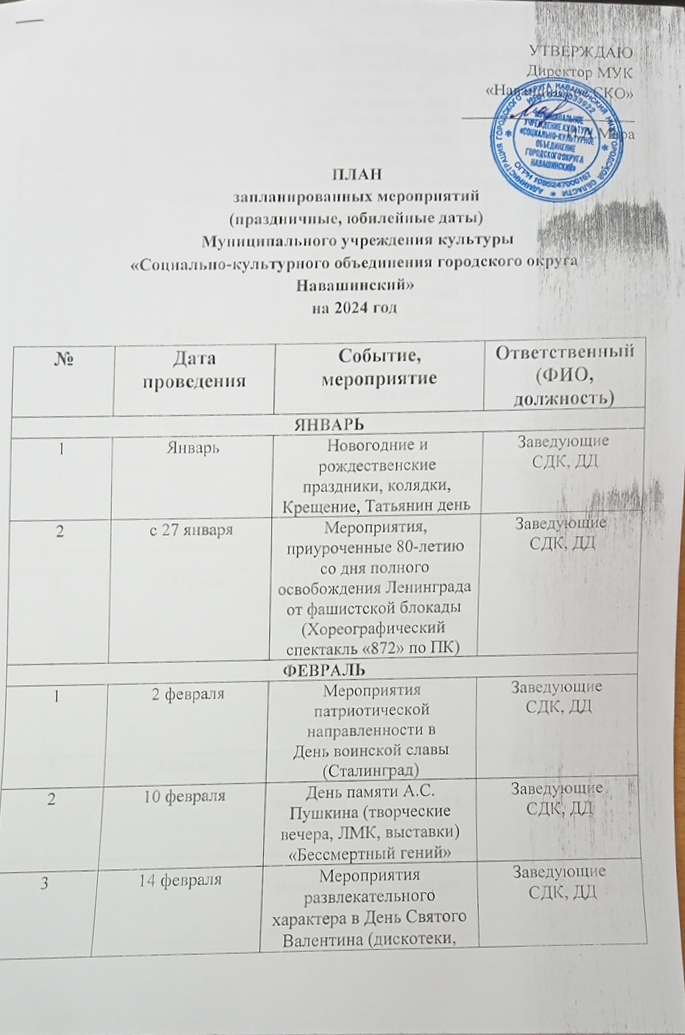 44Февраль Февраль Праздничные концерты, посвященные празднованию Дня защитника Отечества«Героям Отечества посвящается» Заведующие СДК, ДДМАРТМАРТМАРТМАРТМАРТМАРТ113 марта 3 марта Онлайн выставка «Третьяковская галерея», к 190-летию со дня рождения русского предпринимателя и собирателя живописи Третьякова П.М.Заведующие СДК, ДД228 Марта 8 Марта Праздничные концерты, посвященные Международному женскому дню  «Весеннее настроение»Заведующие СДК, ДД44Март Март Массовые гуляния на МасленицуЗаведующиеСДК, ДД55Март Март Мероприятия различного направления к Международному дню театраЗаведующие СДК, ДДАПРЕЛЬ АПРЕЛЬ АПРЕЛЬ АПРЕЛЬ АПРЕЛЬ АПРЕЛЬ 115 Апреля5 АпреляIV Окружной фестиваль-конкурс самодеятельных театральных коллективов «Навашинские театральные встречи», приуроченный к году семьи «По семейным обстоятельствам»Заведующие СДК, ДД22Апрель Апрель Мероприятия развлекательного характера ко дню смеха и Международному дню птицЗаведующие СДК, ДД3312 Апреля12 АпреляПознавательные мероприятия к 90-летию со дня рождения Ю.Гагарина (9 марта) и в день Космонавтики «Поехали!»Заведующие СДК, ДД4429 Апреля29 АпреляФлешмобы в международный день танцаЗаведующие СДК, ДДМАЙМАЙМАЙМАЙМАЙМАЙ11Май Май Цикл тематических мероприятий (уроки памяти, кинолектории, литературно-музыкальные композиции, беседы, книжно-иллюстративные выставки, тематические вечера, лекции, встречи с ветеранами Великой Отечественной войны во всех сельских учреждениях культуры)Заведующие СДК, ДД225-9 Мая 5-9 Мая Выездная патриотическая акция «Победы-светлый час».Села, деревни городского округа НавашинскийДиректор МУК «Навашинское СКО»И.А. Мара339 Мая 9 Мая Театрализовано-концертная программа,  с участием творческих коллективов  МУК «Навашинское СКО в городском парке культуры и отдыха «Озеро зеленое»«Детство, опаленное войной» Директор МУК «Навашинское СКО»И.А. Мара449 Мая 9 Мая Праздничные концерты, посвященные Дню Победы советского народа в Великой Отечественной войне 1941-91945 годов (во всех сельских Домах культуры)«Победный Май»Директор МУК «Навашинское СКО»И.А. Мара5515 Мая15 МаяИгровые спортивно-развлекательные мероприятия к  Международному Дню семьи «Под семейным зонтиком»Заведующие СДК, ДД66Май Май Онлайн флешмоб семейных фотографий к Международному Дню семьи «Семья в объективе»Заведующие СДК, ДД7713-30 Мая13-30 МаяКонкурс генеалогических древ среди учреждений культуры МУК «Навашинское СКО» приуроченный к году семьи «В кругу любимых и родных» (Награждение победителей на фестивале «Краски лета»)Заведующие СДК, ДД8828 Мая 28 Мая Торжественный митинг и концерт в День пограничника в России «Граница на замке»Заведующий СДКДомнина Л.В.99Май Май Мероприятия разнопланового характера к Празднику Весны и труда; ко Дню славянской письменности и культуры (24 мая)Заведующие СДК, ДД101031 Мая 31 Мая Информационные часы, беседы, круглые столы, акции, приуроченные к Всемирному дню без табакаЗаведующие СДК, ДДИЮНЬИЮНЬИЮНЬИЮНЬИЮНЬИЮНЬ111 Июнь 1 Июнь Мероприятия развлекательно-игровые в День защиты детей«Мы из будущего»Заведующие СДК, ДД2212 Июнь12 ИюньПраздничные мероприятия в день РоссииЗаведующие СДК, ДД33С 1 Июня-30 ИюляС 1 Июня-30 ИюляОрганизация работы летнего отдыха детей и молодежи «Лето. Дети. Досуг» на базе учреждений культуры МУК «Навашинское СКО»в рамках года семьи «Ты и я – мы дружная семья» Заведующие СДК, ДД4422 Июня 22 Июня Митинги в День памяти и скорбиЗаведующие СДК, ДД5523 Июня23 ИюняСпортивные мероприятия к Международному олимпийскому дню  Заведующие СДК, ДД6627 Июня 27 Июня Мероприятия ко дню молодежи Заведующие СДК, ДД7728 Июнь 28 Июнь Фестиваль мастеров ДПИ и ИЗО «Кладовая творчества»в рамках года семьи «За круглым семейным столом» Заведующие СДК, ДД88Июнь Июнь Развлекательные мероприятия в день празднования Троицы «Троицкий хоровод»Заведующие СДК, ДДИЮЛЬИЮЛЬИЮЛЬИЮЛЬИЮЛЬИЮЛЬ118 Июль 8 Июль Мероприятия к Всероссийскому дню семьи, любви и верностиЗаведующие СДК, ДД229 Июля9 ИюляПраздник «Русской ухи и рыбака» на территории деревни ВалтовоЗаведующий Валтовским СДК Синявина И.И. 3313 или 14 Июль 13 или 14 Июль Фестиваль «В гостях у Дедовского Нептуна» на базе туристического комплекса «Озеро Свято»  Директор МУК «Навашинское СКО»И.А. Мара4428 Июля28 ИюляVI Окружной фестивальВокального творчества«Песни, спетые сердце», приуроченный к 70-летию российского композитора, пианиста, народного артиста РФ – Игоря Крутого  «Крутая история» Директор МУК «Навашинское СКО»И.А. МараАВГУСТАВГУСТАВГУСТАВГУСТАВГУСТАВГУСТ1112 Августа 12 Августа Игровые, спортивно-развлекательные мероприятия в день физкультурника Заведующие СДК, ДД2222 Августа 22 Августа Мероприятия ко дню государственного флага РФЗаведующие СДК, ДД3325 Августа 25 Августа Фестиваль детского творчества «Краски лета», приуроченный к году семьи «Семейная академия»Директор МУК «Навашинское СКО»И.А. Мара44Август Август Онлайн выставка приуроченная к 85-летию со времени открытия ВДНХЗаведующие СДК, ДД5527 Августа 27 Августа Мероприятия развлекательного характера ко Дню российского киноЗаведующие СДК, ДДСЕНТЯБРЬ СЕНТЯБРЬ СЕНТЯБРЬ СЕНТЯБРЬ СЕНТЯБРЬ СЕНТЯБРЬ 111 Сентября 1 Сентября День открытых дверей в учреждениях культуры «Стань частью СКО»Заведующие СДК, ДД221 Сентября 1 Сентября Развлекательно-игровые мероприятия ко Дню знаний «Школьная вселенная» Заведующие СДК, ДД333 Сентября 3 Сентября Мероприятия ко Дню солидарности в борьбе с терроризмом «Пусть будет мир на всей Земле!»Заведующие СДК, ДД4413 Сентябрь 13 Сентябрь Конкурс чтецов, приуроченный к 225-летию со дня рождения поэта А. С. Пушкина «И это все о Нем…»Директор МУК «Навашинское СКО»И.А. Мара55Сентябрь Сентябрь Участие в IV осеннем фестивале-ярмарке «Навашинские осенины» Директор МУК «Навашинское СКО»И.А. МараОКТЯБРЬ ОКТЯБРЬ ОКТЯБРЬ ОКТЯБРЬ ОКТЯБРЬ ОКТЯБРЬ 111 Октября 1 Октября Акция в Всероссийский день ходьбы «10000 шагов к жизни»Заведующие СДК, ДД223 Октября 3 Октября Мероприятия,  посвященные Международному Дню пожилых людей, добровольческие движения, помощь старшему поколениюЗаведующие СДК, ДД335 Октября 5 Октября Мероприятия ко Всемирному дню учителяЗаведующие СДК, ДД4415 Октября 15 Октября Мероприятия ко Дню отца в РоссииЗаведующие СДК, ДД5522 Октября 22 Октября Праздник белых журавлей. Праздник поэзии и памяти павших на полях сражений во всех войнахЗаведующие СДК, ДДНОЯБРЬ НОЯБРЬ НОЯБРЬ НОЯБРЬ НОЯБРЬ НОЯБРЬ 114 Ноября 4 Ноября Мероприятия ко дню народного единства Заведующие СДК, ДД2216 Ноября 16 Ноября Мероприятия в международный день толерантности Заведующие СДК, ДД3327 Ноября 27 Ноября Праздничные концерты ко Дню матери «Нет тебя дороже…»Заведующие СДК, ДДДЕКАБРЬДЕКАБРЬДЕКАБРЬДЕКАБРЬДЕКАБРЬДЕКАБРЬ111 Декабря1 ДекабряПознавательные мероприятия во Всемирный День борьбы со СПИДомЗаведующие СДК, ДД223 Декабрь 3 Декабрь Мероприятия ко Дню неизвестного солдатаЗаведующие СДК, ДД33С 3-10 Декабря С 3-10 Декабря Мероприятия к Международному дню инвалидов, концертные программы в КЦСОН и ПНИ г.Навашино, оказание адресной помощи инвалидам на селе Заведующие СДК, ДД449 декабря 9 декабря День Героя РоссииЗаведующие СДК, ДД5512 декабря 12 декабря Познавательные мероприятия в День конституции РФЗаведующие СДК, ДД6 6 Последняя декада декабря Последняя декада декабря Празднично-развлекательные программы, спектакли, представления, дискотеки в преддверии Нового 2025 годаЗаведующие СДК, ДДРАБОТА МЕТОДИЧСКОГО ОТДЕЛА РАБОТА МЕТОДИЧСКОГО ОТДЕЛА РАБОТА МЕТОДИЧСКОГО ОТДЕЛА РАБОТА МЕТОДИЧСКОГО ОТДЕЛА РАБОТА МЕТОДИЧСКОГО ОТДЕЛА РАБОТА МЕТОДИЧСКОГО ОТДЕЛА 11Март Март Собрание методического совета «Проектная деятельность. Работа по ПК. Разработка новых форм»Методист Бандина Д.Д.22МайМайСобрание методического совета «Работа в летний период. Новые подходы и формы работы с детьми и молодежью. Опыт коллег» Методист Бандина Д.Д.33СентябрьСентябрьСобрание методического совета «Работа клубных формирований. Проектная деятельность» Методист Бандина Д.Д.44ДекабрьДекабрьСобрание методического совета «Новогодние мероприятия. Массовые формы работы»Методист Бандина Д.Д.МЕРОПРИЯТИЯ ПО ПУШКИНСКОЙ КАРТЕМЕРОПРИЯТИЯ ПО ПУШКИНСКОЙ КАРТЕМЕРОПРИЯТИЯ ПО ПУШКИНСКОЙ КАРТЕМЕРОПРИЯТИЯ ПО ПУШКИНСКОЙ КАРТЕМЕРОПРИЯТИЯ ПО ПУШКИНСКОЙ КАРТЕМЕРОПРИЯТИЯ ПО ПУШКИНСКОЙ КАРТЕ11В течении года В течении года Хореографический спектакль Образцового ансамбля «ЭКСПРЕССИО» «872», приуроченный к 80летию со дня полного освобождения Ленинграда от фашистской блокады Руководитель ансамбля Шикова А.А.22Апрель-сентябрь Апрель-сентябрь Спектакль «Народного» театра Большеокуловского СДКРежиссер театраМешалкина Н.Н.33В течении года В течении года Творческие мастер-классы (ДПИ, ИЗО, хореографические)Руководители клубных формирований СДКДНИ СЕЛ И ЮБИЛЕЙНЫЕ ДАТЫДНИ СЕЛ И ЮБИЛЕЙНЫЕ ДАТЫДНИ СЕЛ И ЮБИЛЕЙНЫЕ ДАТЫДНИ СЕЛ И ЮБИЛЕЙНЫЕ ДАТЫДНИ СЕЛ И ЮБИЛЕЙНЫЕ ДАТЫДНИ СЕЛ И ЮБИЛЕЙНЫЕ ДАТЫ127 Апреля27 АпреляПраздничный концерт, посвященный 15-летию Образцового хореографического ансамбля «ЭКСПРЕССИО»Праздничный концерт, посвященный 15-летию Образцового хореографического ансамбля «ЭКСПРЕССИО»Руководитель ансамбля Шикова А.А.221 Мая21 МаяДень села Сонино «Никола»День села Сонино «Никола»Заведующий СДКБорисова В.В.324 Мая24 МаяДень села ГорицыДень села ГорицыЗаведующий СДКПряжникова Т.Ю. 425 Мая25 Мая«Поет село родное» День села Салавирь и юбилей Салавирского СДК (65 лет) «Поет село родное» День села Салавирь и юбилей Салавирского СДК (65 лет) Заведующий СДКПантеева М.Н.523 Июня23 Июня«Дом, в котором живет праздник» концертная программа к юбилею СДК (65 лет)«Дом, в котором живет праздник» концертная программа к юбилею СДК (65 лет)Заведуюжщий СДКСинявина И.И.630 Июня30 Июня«На земле мне нет роднее края» праздник села Рогово«На земле мне нет роднее края» праздник села РоговоЗаведующий СДКЧеремухина Н.Н.76 Июля6 Июля«Живи и пой, моя глубинка» День села Валтово«Живи и пой, моя глубинка» День села ВалтовоЗаведуюжщий СДКСинявина И.И.825 Августа25 АвгустаДень села Теша (112 лет)День села Теша (112 лет)Заведующий ДДГерасимова С.Ю.913 Октября13 ОктябряПокровские встречи в НатальиноПокровские встречи в НатальиноЗаведующий СДКИвлева Е.П.1018 Августа 18 Августа «Сердцу милый уголок» День села Ефаново и юбилей Ефановского СДК (40 лет)«Сердцу милый уголок» День села Ефаново и юбилей Ефановского СДК (40 лет)Заведующий СДКМареева И.Н.116 Октября  6 Октября  «С днем рождения, любимое село!», День села Большое-Окулово«С днем рождения, любимое село!», День села Большое-ОкуловоЗаведующий СДККорякина М.В.124 Августа4 АвгустаДень села Степурино (112 лет)День села Степурино (112 лет)Заведующий СДКБутина Н.А.1310 Августа10 АвгустаДень села Новошино (395 лет) и 5 лет вокальному коллективу «Калина красная», юбилей Новошинского СДК (25 лет)День села Новошино (395 лет) и 5 лет вокальному коллективу «Калина красная», юбилей Новошинского СДК (25 лет)Заведующий СДКБугой О.А.1431 Августа31 Августа«Край, который греет душу» День села Коробково«Край, который греет душу» День села КоробковоЗаведующий СДКЛучинкина М.А.1513 Октября 13 Октября Покровские гуляния на Покровской площади в День рождения деревни Малое-Окулово Покровские гуляния на Покровской площади в День рождения деревни Малое-Окулово Заведующий СДКДомнина Л.В.1614 Октября14 Октября«Я здесь живу, и край мне этот дорог» День села Поздняково «Я здесь живу, и край мне этот дорог» День села Поздняково Заведующий СДКЛяхина Г.Н.17Октябрь Октябрь Юбилейный концерт «Народного» фольклорного коллектива «50 лет на активной волне!»Юбилейный концерт «Народного» фольклорного коллектива «50 лет на активной волне!»Заведующий СДКЛяхина Г.Н.